Week 3: Personal, Social, Emotional Development (PSED)Sharing and waiting their turn. Can you share and wait your turn whilst playing a game with your grown-ups or siblings?This could be a board game like snakes and ladders, jenga, snap, catch or a computer game. Try to be patient and wait your turn! Also, try not to sulk if you don’t win, Miss Lynaugh finds that hard! 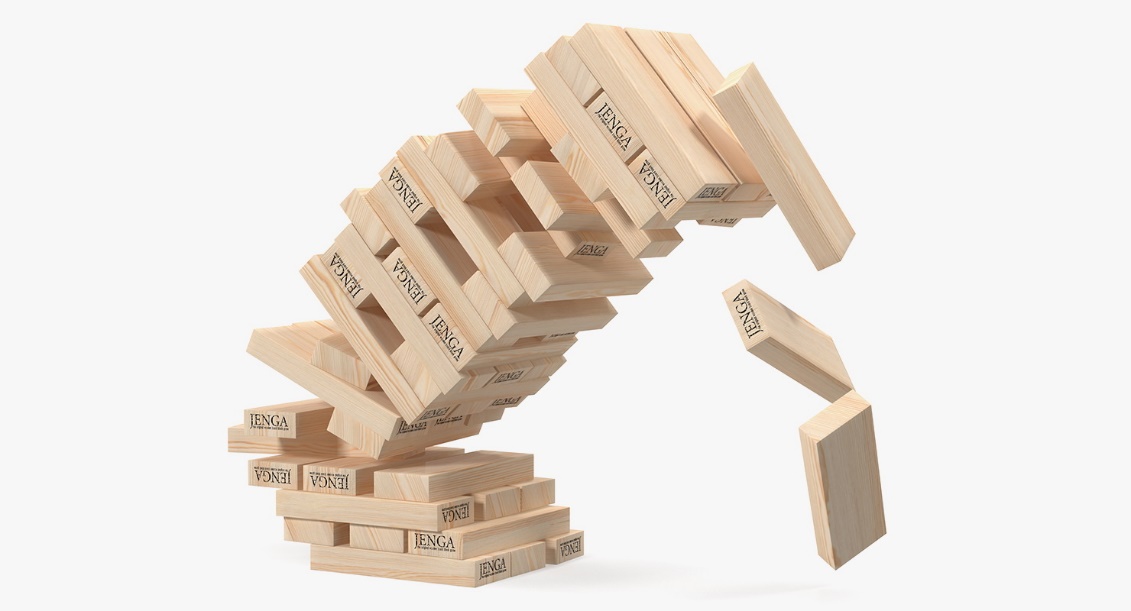 Please send Miss Lynaugh a picture of you playing a game on Class Dojo!